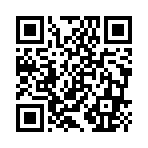 ИВМиМГ СО РАН приглашает в аспирантуру по специальности 
«Вычислительная математика»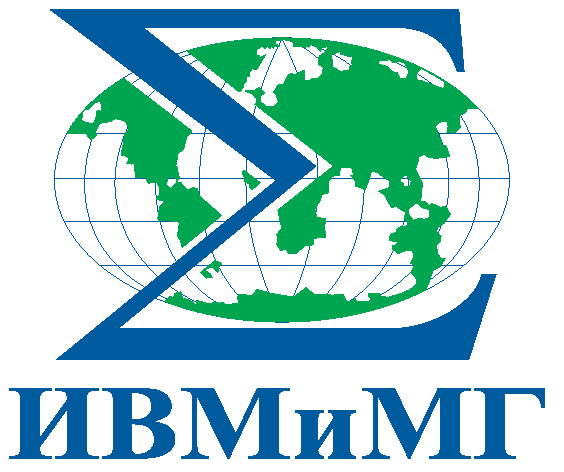 Институт вычислительной математики и математической геофизики СО РАН принимает заявки на конкурс для поступления в аспирантуру  по специальности 1.1.6 «Вычислительная математика».  Подробнее о темах и руководителях: http://icmmg.tilda.ws/specializationВозможности для аспирантов ИВМиМГ СО РАН:Приобретение квалификации в вычислительной математике и математическом моделировании, доступ к вычислительным мощностям Сибирского суперкомпьютерного центра.  Трудоустройство в научные лаборатории и работа в проектах института.Обеспечение жильем на время обучения.Важные даты:Прием документов:  с 26 июня по 07 июля 2023г. Вступительные испытания: с 10 июля по 14 июля 2023г.Подробнее о приеме в аспирантуру (список документов и контакты): https://icmmg.nsc.ru/node/8151Официальный сайт института: https://icmmg.nsc.ru/С уважением,Отдел аспирантуры ИВМиМГ СО РАН